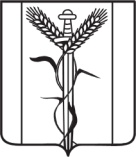  СОВЕТ  КРАСНОАРМЕЙСКОГО СЕЛЬСКОГО ПОСЕЛЕНИЯ        ЕЙСКОГО РАЙОНАРЕШЕНИЕ                                            пос. КомсомолецОб итогах конкурса на звание «Лучший орган территориального общественного самоуправления Красноармейского сельского поселения Ейского района» В соответствии с постановлением Законодательного Собрания Краснодарского края от 28 февраля 2007 года № 2936-П «О краевом конкурсе на звание «Лучший орган территориального общественного самоуправления», постановлением администрации муниципального образования Ейского района от 20 ноября 2017 года № 455-р «О проведении конкурса на звание на звание «Лучший орган территориального общественного самоуправления», Совет Красноармейского сельского поселения Ейского района РЕШИЛ:1. Признать победителем конкурса на звание «Лучший орган территориального самоуправления» в 2019 году территориальное общественное самоуправления № 1 Красноармейского сельского поселения Ейского района.2. Общему отделу администрации Красноармейского сельского поселения Ейского района (Дубовка):2.1. до 2 декабря 2019 года направить настоящее решение в районную комиссию по подведению итогов конкурса на звание «Лучший орган территориального общественного самоуправления»;2.2. обнародовать настоящее решение в установленные законом сроки и разместить на официальном сайте Красноармейского сельского поселения Ейского района в сети Интернет.3. Настоящее решение вступает в силу со дня его обнародования.Глава Красноармейского сельского поселения Ейского района                                                                     А.А. Бурнаевот           12.11.2019 г.     №            15